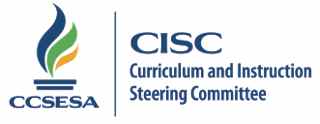 2015 CISC Subcommittee Members5.20.15/lbRAN	CountyEmailBeth Higbee	10San Bernardinobeth_higbee@sbcss.k12.ca.usLeadKathi Felder7Kingskathi.felder@kingscoe.orgCo-leadStephanie Wayment1LakeSwayment@lakecoe.orgLorna Manuel2Tehama lmanuel@tehamaschools.orgRachel Perry3Sacramento rperry@scoe.netPamela Tyson4Contra Costaptyson@cccoe.k12.ca.usDan Mason5Santa ClaraDan_mason@sccoe.orgJulie High5Montereyjhigh@monterey.k12.ca.usKristin Condit6Stanislauskcondit@sjcoe.netCharlene Stringham7Tularecharlenes@ers.tcoe.orgKathy Hill8Kernkahill@kern.orgHeidi Christensen8Venturahchristensen@vcoe.orgDorene Johnson9Imperialdjohnson@icoe.orgKarla Groth9San Diego Karla.groth@scdoe.netChun Wu-Li10Riversidecli@rcoe.usJudy Sanchez11Los Angeles Sanchez_Judy@lacoe.eduKathryn Edwards11Los AngelesEdwards_kathryn@lacoe.edu